Dear Sir/Madam,I am pleased to inform you that the International Telecommunication Union (ITU) is organizing a workshop “At the crossroads of Standards and Research: AI/ML datasets for future networks” taking place on Tuesday, 16 July 2024, morning at ITU headquarters in Geneva, Switzerland. The workshop will be held alongside the Study Group 13 meeting, taking place at the same venue on 15 – 26 July 2024. More details about SG13 meeting are available on its homepage: https://www.itu.int/en/ITU-T/studygroups/2022-2024/13.2	Artificial Intelligence (AI) and Machine Learning (ML) continue to revolutionize industries, and their integration into future networks presents both challenges and opportunities. The workshop aims to explore the intersection of standards and research in the area of high-quality datasets for AI/ML applications in networks. By bridging the gap between standards and research, a key objective of the workshop is to accelerate the adoption of AI/ML technologies in shaping the future of network infrastructure and services.The workshop will bring together researchers, practitioners, and standardization experts to discuss the latest developments, methodologies, and best practices in generating, curating, and utilizing AI/ML datasets for future networks.The content will include, among others, an overview of the work done by the ITU-T Correspondence Group for datasets applicable for AI/ML in networks (CG-datasets), as well as contributions from relevant Standards Developing Organizations.Topics that will be discussed during the workshop include, but are not limited to:•	AI/ML use cases for future networks•	AI/ML models for future networks•	Datasets and tools•	Open issues in research and industry•	Standardization roadmap3	The workshop will open at 0930 hours on 16 July 2024. Detailed information concerning the meeting room will be displayed at the entrance of the venue. The workshop will be conducted in English only. Remote participation will be provided for the workshop.4	Participation in the workshop is open to ITU Member States, Sector Members, Associates and Academic Institutions and to any individual from a country that is a member of ITU who wishes to contribute to the work. This includes individuals who are also members of international, regional and national organizations.5	All relevant Information pertaining to the workshop including the draft programme, remote participation details, registration details, speakers etc. will be made available on the event website here: https://www.itu.int/en/ITU-T/Workshops-and-Seminars/2024/0716/Pages/default.aspx. The event webpage will be updated regularly as more information becomes available. Participants are encouraged to check the webpage periodically for updates.6	Wireless LAN facilities are available for use by delegates in the main ITU conference room areas. Detailed information is available on the ITU-T website (https://www.itu.int/ITU-T/edh/faqs-support.html).7	A number of Geneva hotels offer preferential rates for delegates attending ITU meetings and provide a card giving free access to Geneva’s public transport system. A list of participating hotels, and guidance on how to claim discounts, can be found at: https://itu.int/travel/.8	To enable TSB to make the necessary arrangements concerning the organization of the workshop, I should be grateful if you would register via the online form available on the website page as soon as possible. Please note that pre-registration of participants for workshops is mandatory and carried out exclusively online. This workshop is free of charge and open to all.9	I would remind you that citizens of some countries are required to obtain a visa in order to enter and spend any time in Switzerland. The visa must be requested at least 4 weeks before the date of beginning of the workshop and obtained from the office (embassy or consulate) representing Switzerland in your country or, if there is no such office in your country, from the one that is closest to the country of departure.If problems are encountered by ITU Member States, Sector Members, Associates or Academia members, and at the official request made by them to TSB, the Union can approach the competent Swiss authorities in order to facilitate delivery of the visa, but only within the period mentioned of four weeks. Any such request should be made by checking the corresponding box on the registration form no later than four weeks before the event. Enquiries should be sent to the ITU Travel Section (travel@itu.int) bearing the words “visa support”.Yours faithfully,Seizo Onoe
Director of the Telecommunication
Standardization Bureau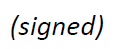 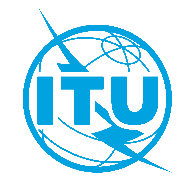 International telecommunication unionTelecommunication Standardization BureauInternational telecommunication unionTelecommunication Standardization BureauGeneva, 6 May 2024Geneva, 6 May 2024Ref: TSB Circular 208To:-	Administrations of Member States of the Union;-	ITU-T Sector Members;-	ITU-T Associates;-	ITU AcademiaCopy to:-	The Chair and Vice-Chair of ITU-T Study Groups;-	The Director of the Telecommunication Development Bureau;-	The Director of the Radiocommunication Bureau;-	The Directors of the ITU Regional OfficesTo:-	Administrations of Member States of the Union;-	ITU-T Sector Members;-	ITU-T Associates;-	ITU AcademiaCopy to:-	The Chair and Vice-Chair of ITU-T Study Groups;-	The Director of the Telecommunication Development Bureau;-	The Director of the Radiocommunication Bureau;-	The Directors of the ITU Regional OfficesTel:+41 22 730 5126To:-	Administrations of Member States of the Union;-	ITU-T Sector Members;-	ITU-T Associates;-	ITU AcademiaCopy to:-	The Chair and Vice-Chair of ITU-T Study Groups;-	The Director of the Telecommunication Development Bureau;-	The Director of the Radiocommunication Bureau;-	The Directors of the ITU Regional OfficesTo:-	Administrations of Member States of the Union;-	ITU-T Sector Members;-	ITU-T Associates;-	ITU AcademiaCopy to:-	The Chair and Vice-Chair of ITU-T Study Groups;-	The Director of the Telecommunication Development Bureau;-	The Director of the Radiocommunication Bureau;-	The Directors of the ITU Regional OfficesFax:E-mail:+41 22 730 5853tsbevents@itu.intTo:-	Administrations of Member States of the Union;-	ITU-T Sector Members;-	ITU-T Associates;-	ITU AcademiaCopy to:-	The Chair and Vice-Chair of ITU-T Study Groups;-	The Director of the Telecommunication Development Bureau;-	The Director of the Radiocommunication Bureau;-	The Directors of the ITU Regional OfficesTo:-	Administrations of Member States of the Union;-	ITU-T Sector Members;-	ITU-T Associates;-	ITU AcademiaCopy to:-	The Chair and Vice-Chair of ITU-T Study Groups;-	The Director of the Telecommunication Development Bureau;-	The Director of the Radiocommunication Bureau;-	The Directors of the ITU Regional OfficesSubject:ITU Workshop “At the crossroads of Standards and Research: AI/ML datasets for future networks” (Geneva, Switzerland, 16 July 2024)ITU Workshop “At the crossroads of Standards and Research: AI/ML datasets for future networks” (Geneva, Switzerland, 16 July 2024)ITU Workshop “At the crossroads of Standards and Research: AI/ML datasets for future networks” (Geneva, Switzerland, 16 July 2024)